Apple Pie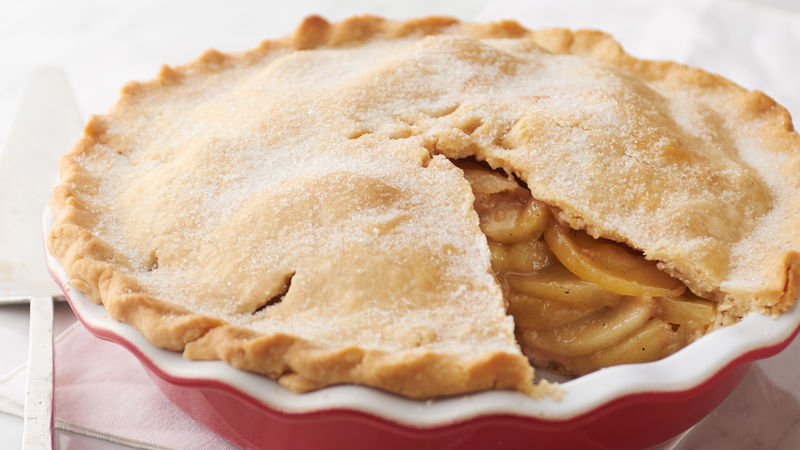 Makes 1 pieIngredients:1 kg cooking apples100g sugar1 tsp cinnamon1 tsp vanilla extract100ml waterEgg washMethod:Peel, core and cut apples into large chunksPut into a large pan with the sugar, cinnamon, vanilla and water and over a low heat cook the apples down until slightly softPlace in a sieve and allow to cool and any access liquid drainLine a pie dish with sweet pastry and prick the base with a forkSpoon in the mixture Add and crimp the lid and glazeSprinkle top with sugar and bake at 200°C for 45-50 minutes or until golden brownServe with cream, custard or ice cream